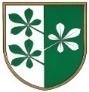 OBČINA KIDRIČEVOObčinski svetKopališka ul. 142325 KidričevoŠtev. 032-1/2018Dne  1.12.2021Odgovori na vprašanja in pobude, podane na 21. redni seji občinskega sveta Občine KidričevoGospod Anton Frangež je opozoril, da bi morali urediti bankine.Odgovor: Z zunanjimi izvajalci urejamo bankine 2x na leto. Za manjše zadeve je najbolje sporočiti podjetju Vzdrževanje in gradnje, da sproti sanirajo manjši del.Zanima ga kako je z ureditvijo pomoči družini na domu. Občan ga namreč sprašuje, kako urediti pomoč družini na domu za starejše, ki bi potrebovali pomoč na domu. Prav tako ga zanima kakšna je cena in kolikšen % plačajo uporabniki. Odgovor:Občinski svet Občine Kidričevo, je v na 11. redni seji, dne 28.5.2020 podal soglasje k ceni programa izvajanja pomoči družini na domu, in sicer izvajalcu, to je Center za socialno delo Sp. Podravje. Člani občinskega svet, bi torej morali vedeti za ceno programa pomoči družini na domu in višino oprostitve. Cena storitev pomoči družini na domu tako znaša:- ob delavnikih 19,82 EUR na uro;- v nedeljo 24,37 EUR na uro;- na praznik 25,51 EUR na uro;Cena storitve za uporabnika socialne oskrbe  na domu znaša;-ob delavnikih 9,91 EUR na efektivno uro;-v nedeljo 12,185 EUR na efektivno uro;-na praznik 12,755 EUR na efektivno uro.Občan si uredi storitev pomoči družini na domu pri izvajalcu storitev, to je Centru za socialno delo Sp. Podravje v Ptuju. Opozoril je tudi, da v predlogu odloka za NUSZ, katerega smo danes uporabljali, ne piše, da je oprostitev za kmetijsko dejavnost do  500 m2 kmetijskega objekta. Odgovor: Takšne oprostitve so nezakonite.Gospod Anton Medved je opozoril,  da se je v Pongrcah podrti kozolec. Prav tako je opozoril, da v Stražgonjcah ko se vključuješ na cesto, na strani občine Rače Fram trava ni pokošena.Gospod Milan Fideršek je predlagal, da se kozolci »oglasne table« naj odstranijo saj so v zelo slabem stanju in postavijo nove oglasne table. Gospod Anton Frangež je glede kozolcev opomnil, da smo se dogovorili, da se bo  naredila celostna podobo teh oglasnih tabel. To bi morali urediti vsaj do volitev.Odgovor: Pristopili smo k nabavi in postavitvi nadomestnih aluminijastih stojal. Podobna je že nameščena v Pleterjah.Občinska uprava